FICHA DE RETROALIMENTACIÓN 1.1NOMBRE: ___________________________________________________________________________________FECHA: 30-03-20231.- OBSERVA LAS IMÁGENES Y ESCRIBE AL LADO DE CADA UNO QUÉ ES LO QUE SUCEDE.2.- ESCRIBE Y DIBUJA LO QUE MÁS TE GUSTÓ DEL LIBRO.  DEBES EXPLICAR POR QUÉ.Me gustó cuando ________________________________________________________________________________________________________________________________________________________________Porque ________________________________________________________________________________________________________________________________________________________________DIBUJO: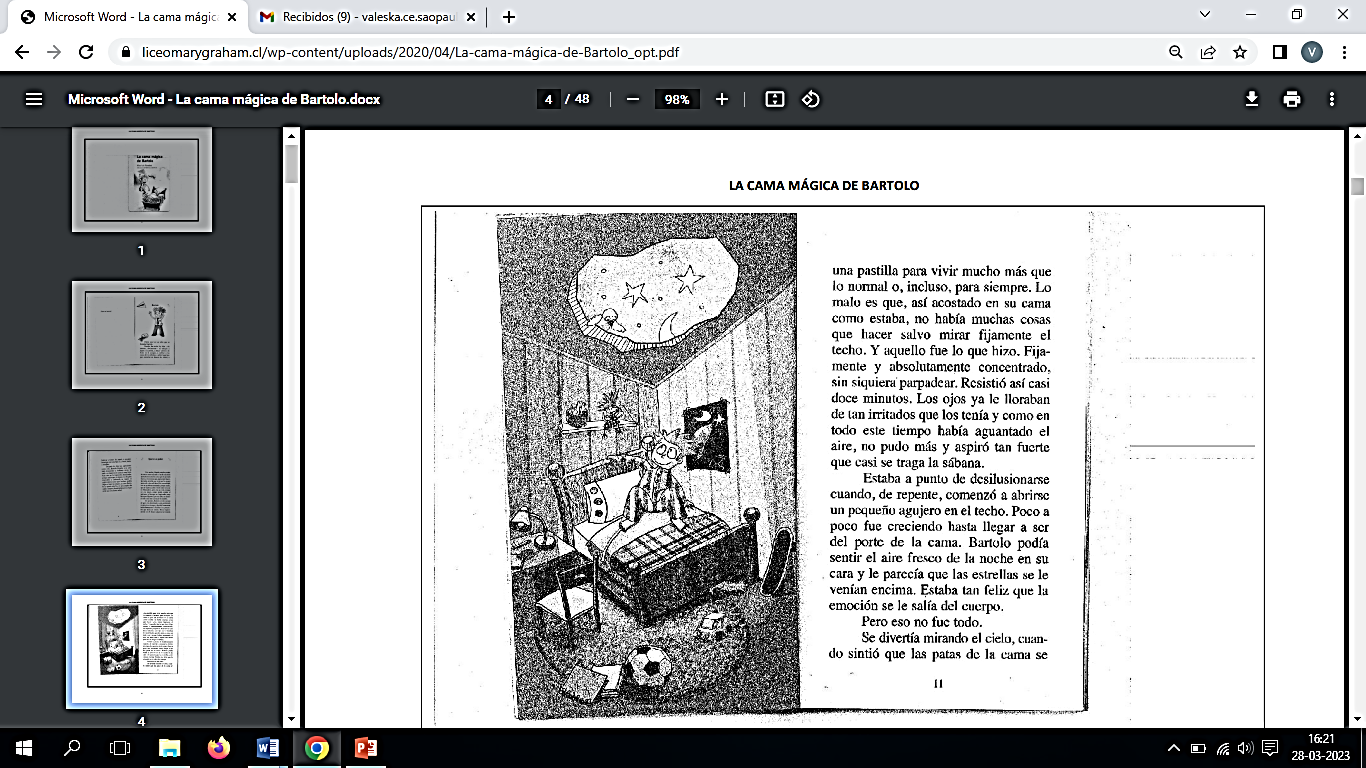 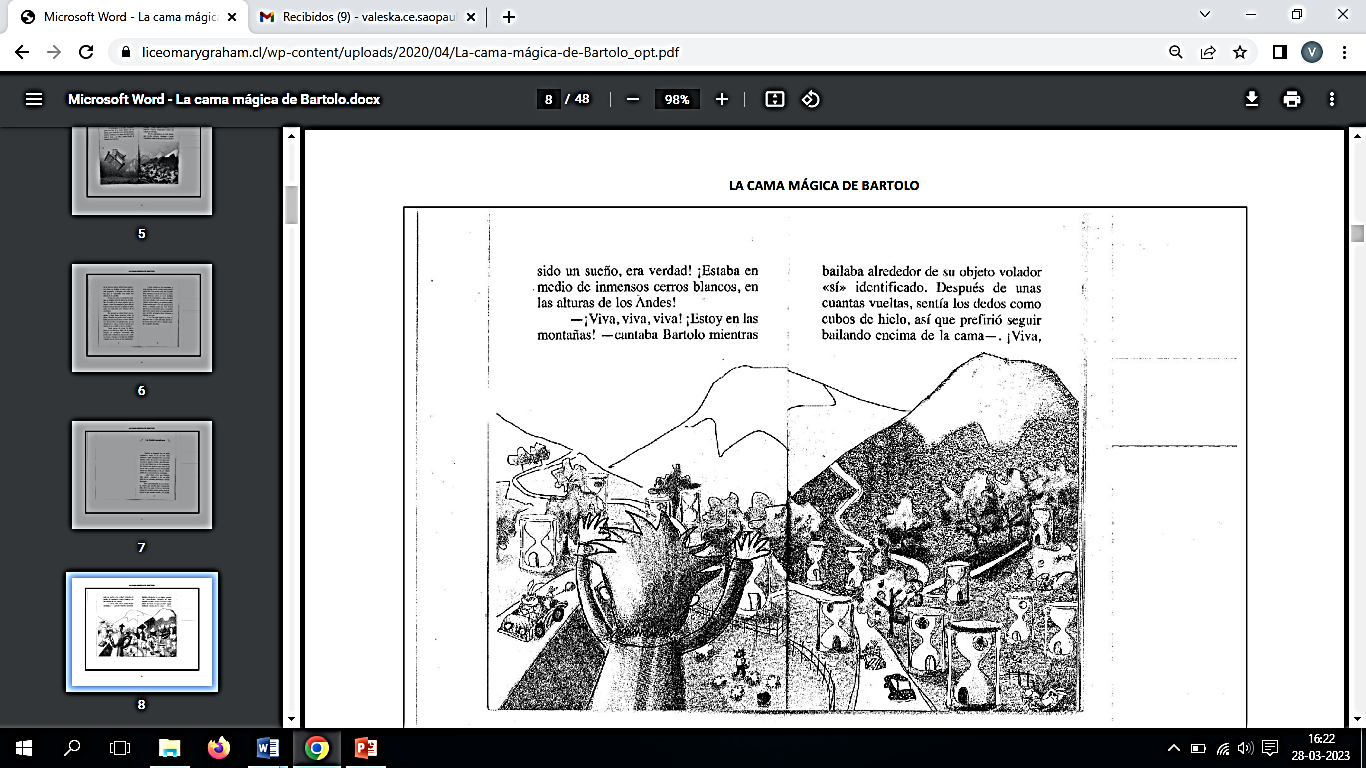 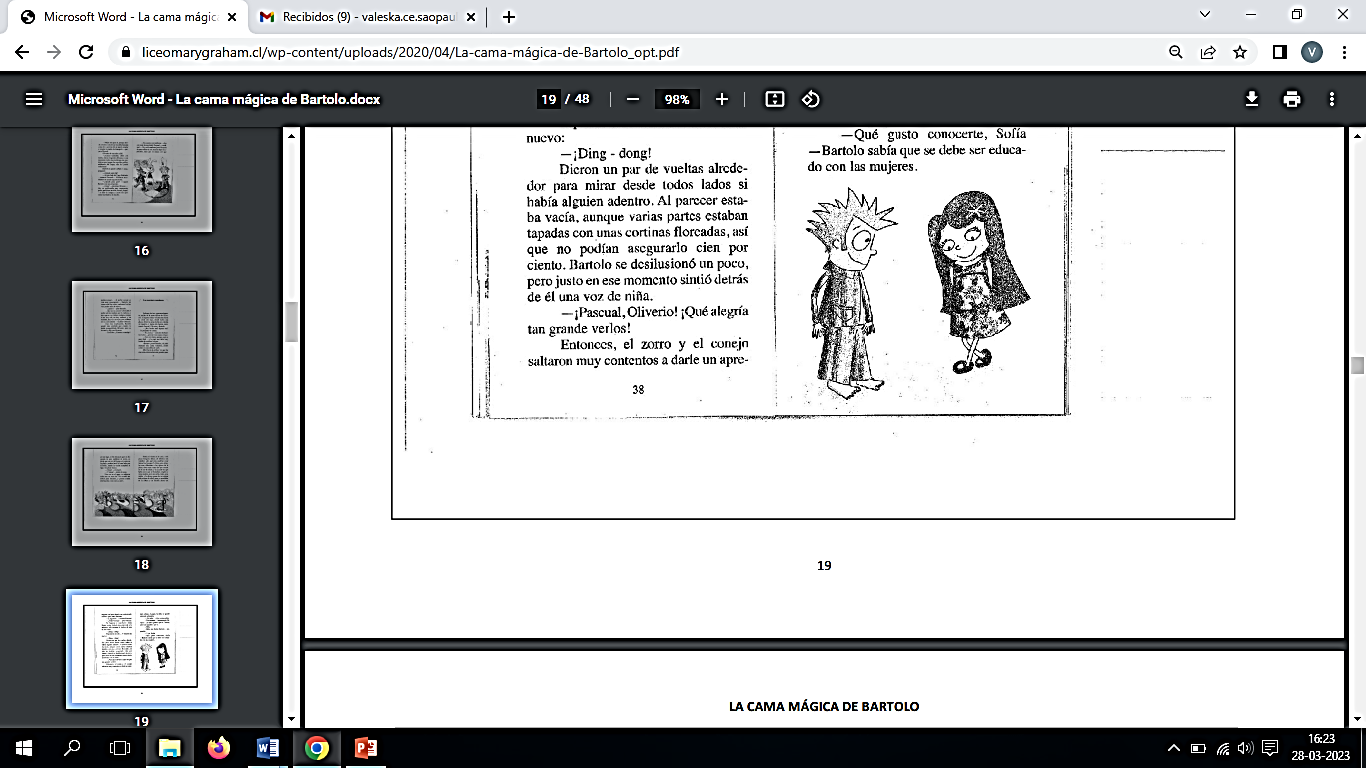 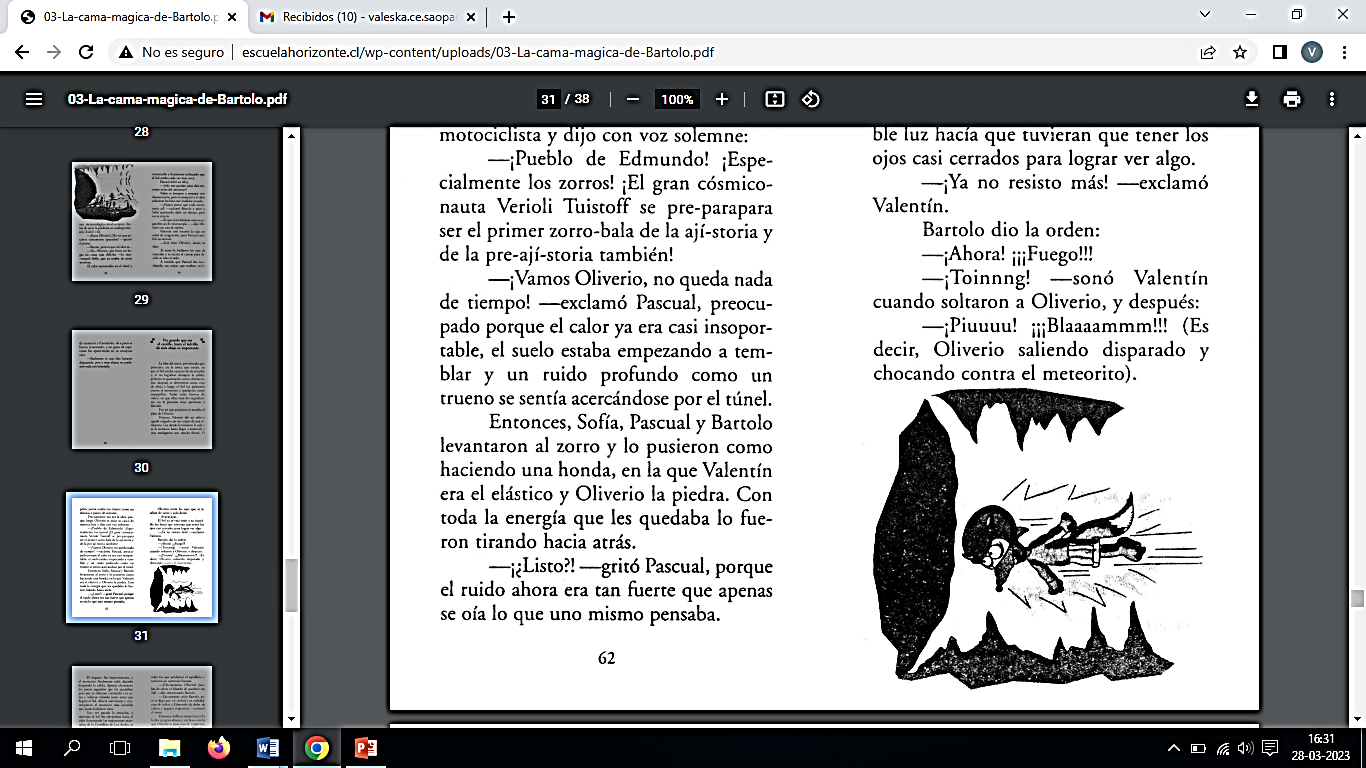 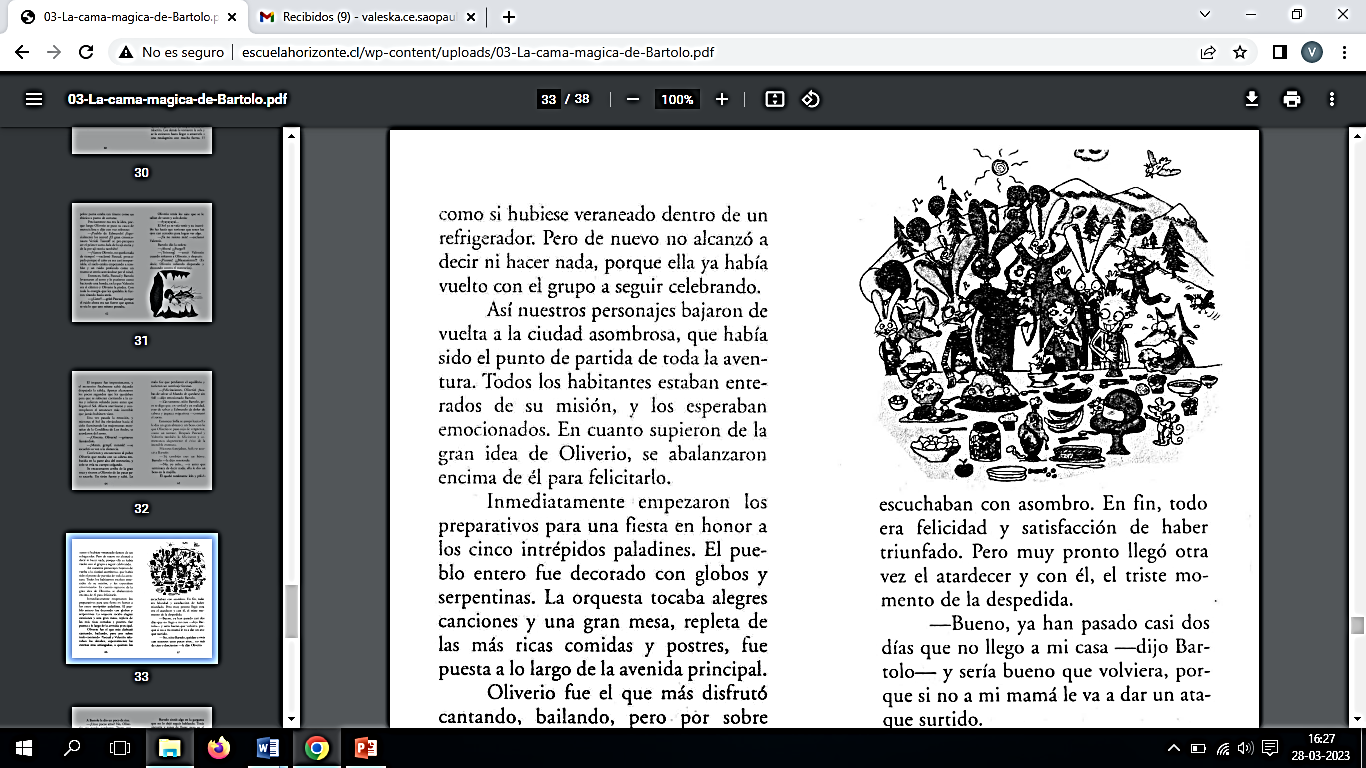 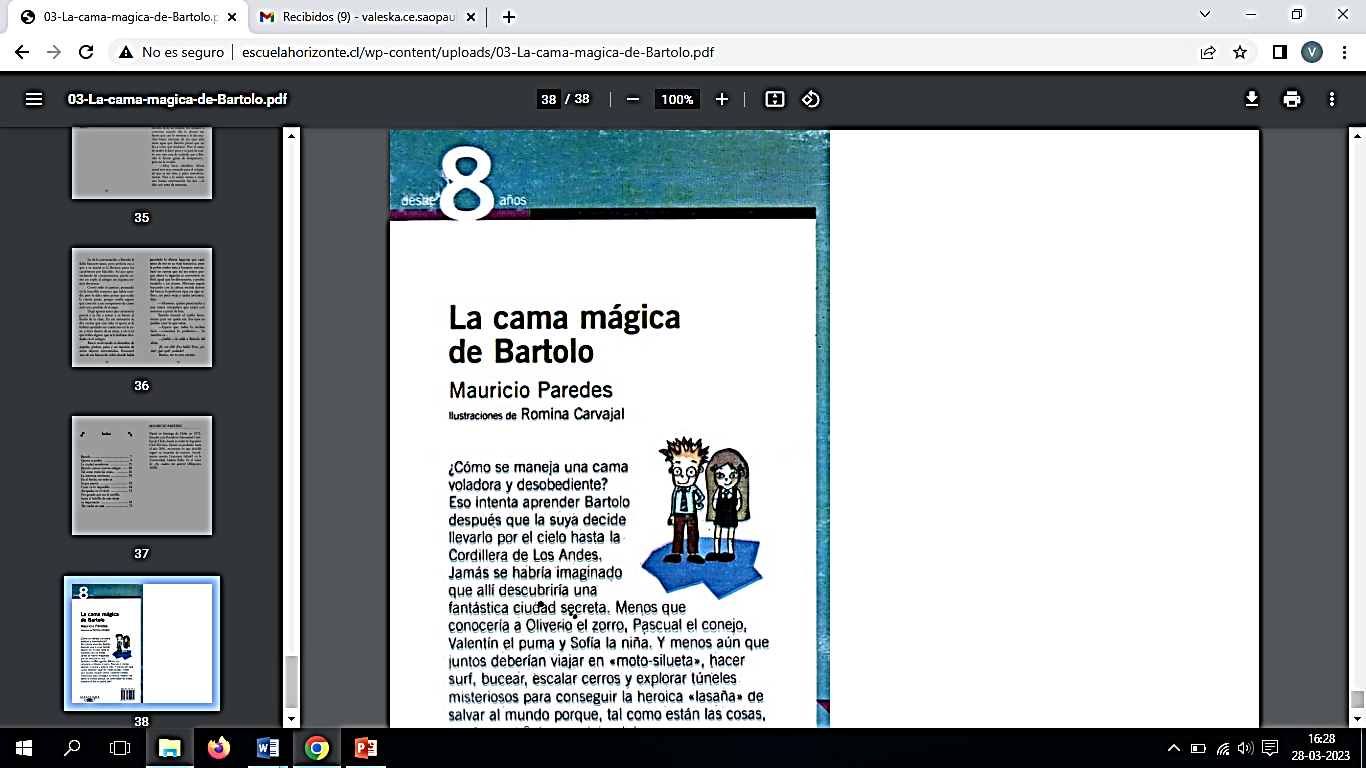 